Попробуйте вместе с ребенком «построить» из пальчиков такие фигурки:"Мышка"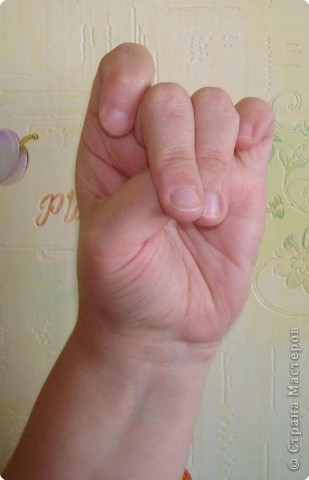 "Курочка"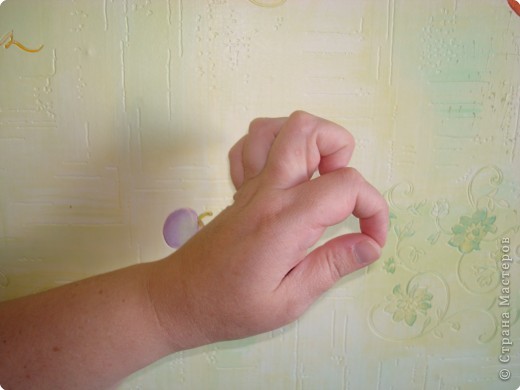 "Стол"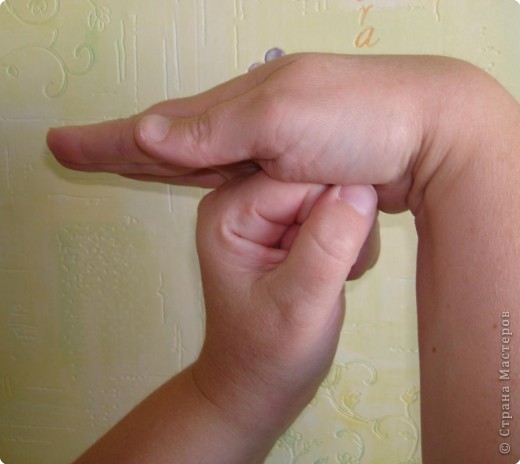 "Стул"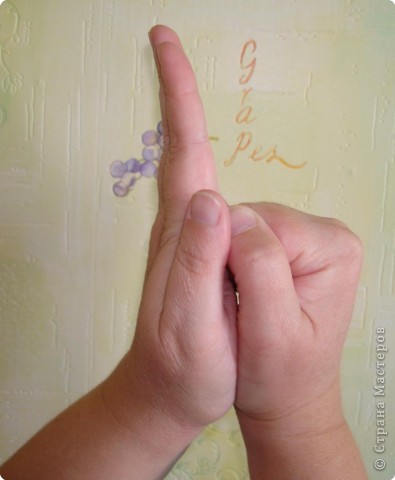 "Домик"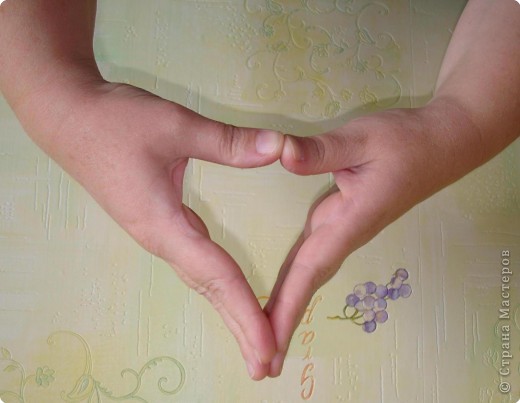 "Мост"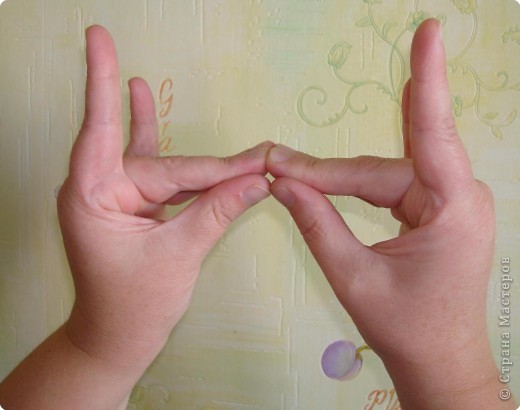 "Воротики"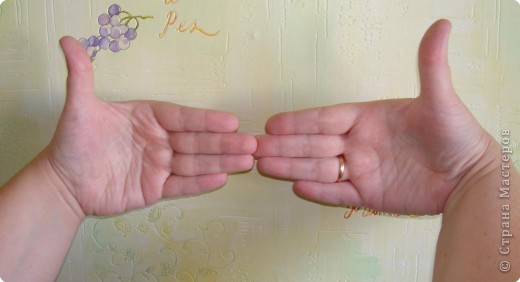 8. "Лебедь"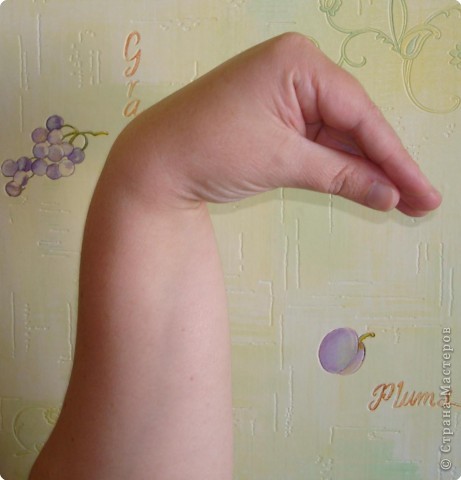 9. "дерево"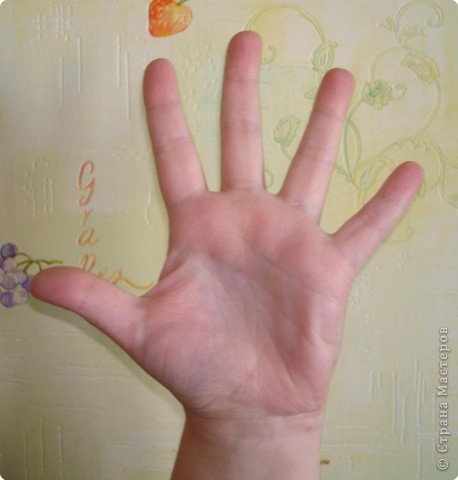 10. "Деревья"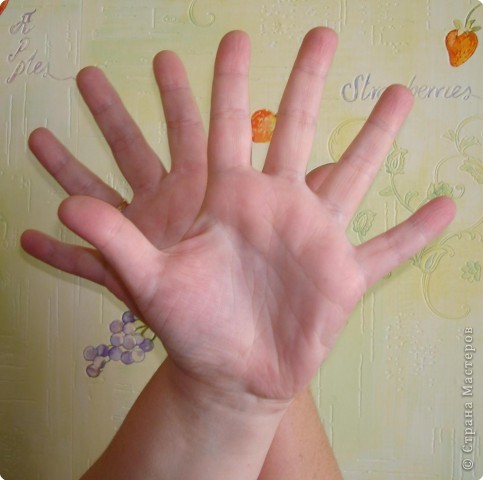 11. "Бочка"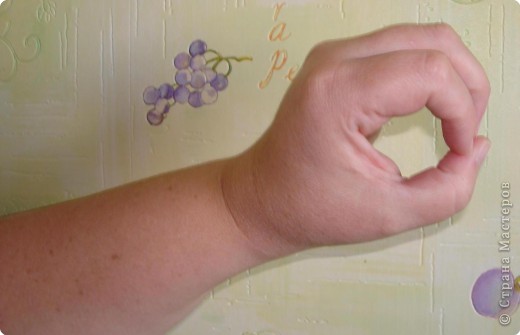 12. "Бинокль"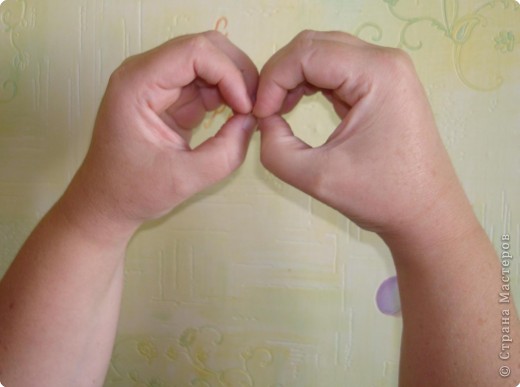 13. "Колокольчик"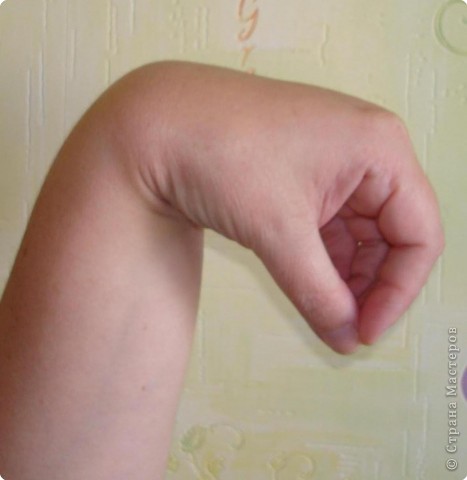 14. "Улитка"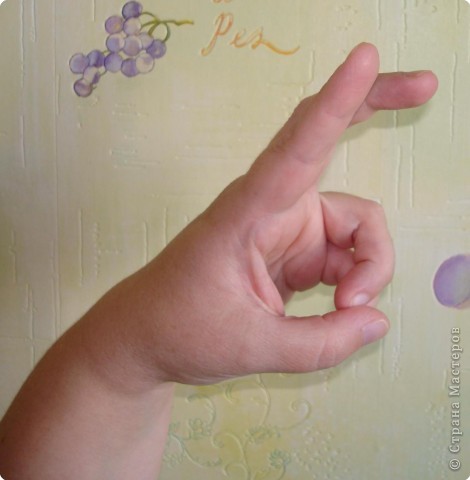 15. "Цветок" не распустившийся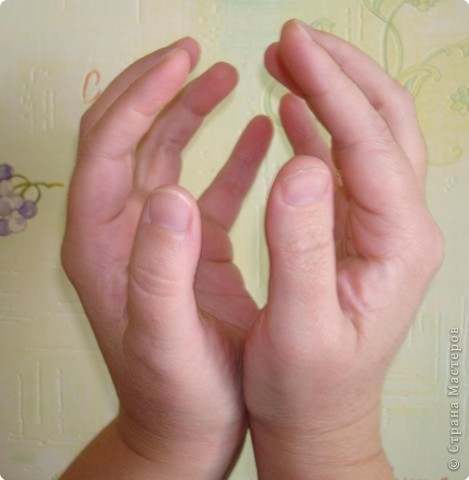 16. "Цветок" распустившийся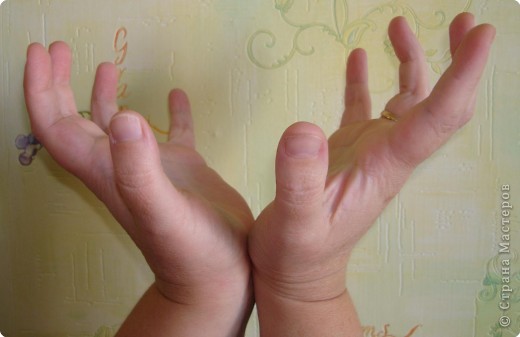 17. "Корни"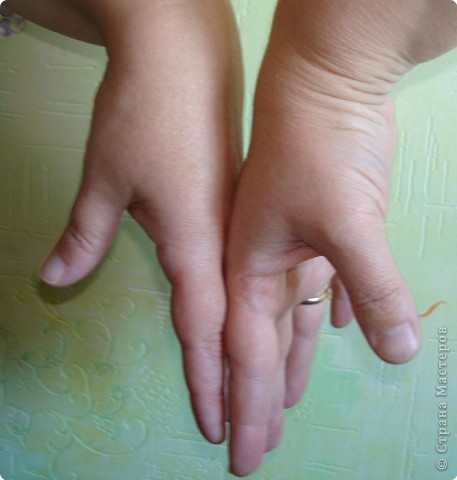 18. "Кошка"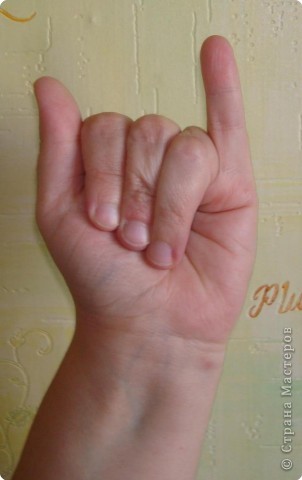 19. "Собака"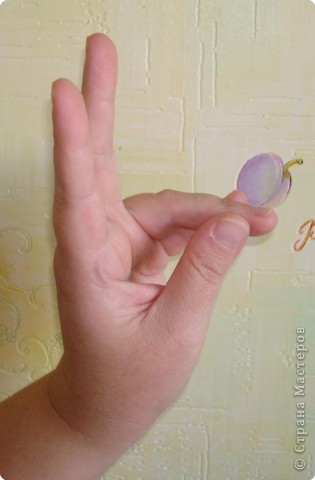 20. "Зайчик"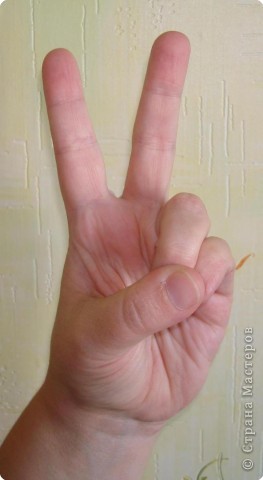 21. "Петушок"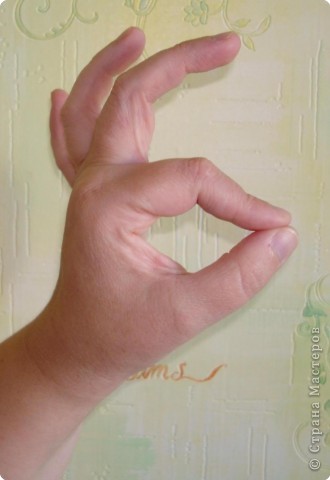 22. "Щука"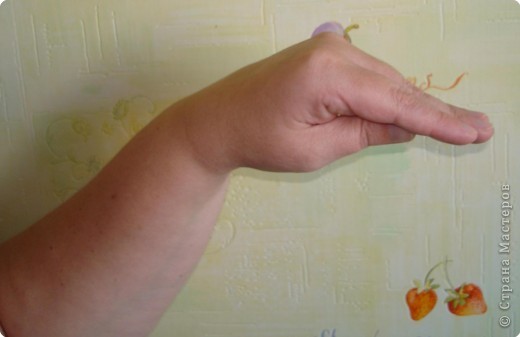 23. "Коза"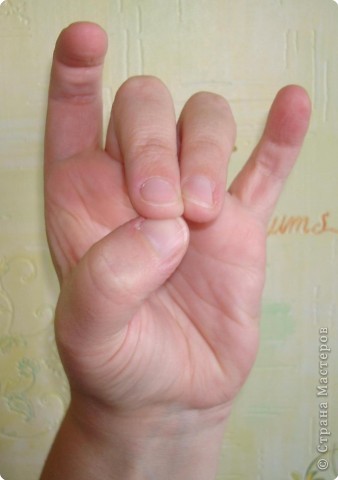 24. "Лошадка"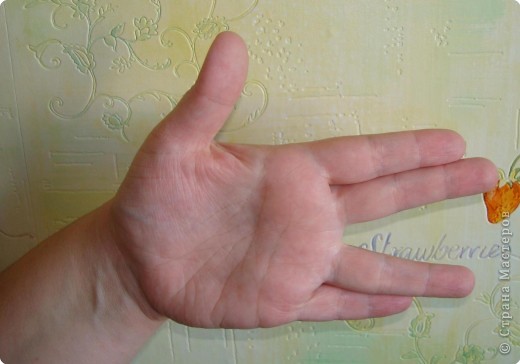 25. "Птица"-1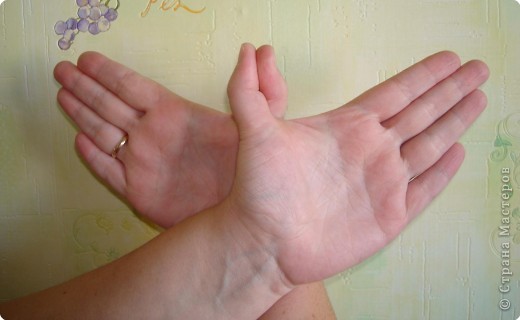 26. "Птица" - 2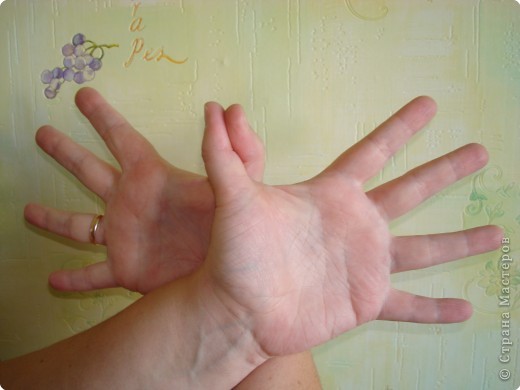 А это игры для пальчиков. "Замок"На двери висит замок (соединения пальцев рук в замок).
Кто открыть его бы смог? (Повторение движений).
Потянули (пальцы сцеплены в "замок", руки потянуть в одну, потом другую сторону),
Покрутили (движение кистями рук со сцепленными пальцами от себя к себе),
Постучали (пальцы сцеплены, основаниями ладоней постучать друг о друга)
И — открыли (пальцы расцепить, ладони в стороны)."Цветок"Вырос высокий цветок на поляне ("цветок" с закрытыми лепестками),
Утром весенним раскрыл лепестки ("цветок" раскрывшийся),
Всем лепесткам красоту и питание (ритмичные движения пальцами вместе и врозь),
Дружно дают под землёй корешки ("корни")."Курица, петух и лебедь"Курица спешит к пруду ("курица" левой рукой),
Петух гуляет на лугу  ("петух" правой рукой),
В такт им лебедь с шеей длинной ("лебедь" правой рукой),
Вторит песней лебединой."Птички"Птички полетели ("птички"),
Крыльями махали ("птички", махи ладонями с широко расставленными пальцами),
На деревья сели ("деревья"),
Вместе отдыхали ("птички")."Семья"(Пальцы сжаты в кулак).Этот пальчик - дедушка (поднимаем вверх большой палец),
Этот пальчик - бабушка  (разгибаем указательный палец),
Этот пальчик - папочка (разгибаем средний пальчик),
Этот пальчик - мамочка (разгибаем безымянный пальчик),
Этот пальчик - Я (разгибаем мизинчик),
Вот и вся моя семья! (поднимаем вверх раскрывшую ладошку).